EcoStruxure Power Monitoring Expert von Schneider Electric jetzt auch als Cloud-Lösung verfügbarNeueste Ergänzung des Edge-Control-Portfolios dezentralisiert Verwaltung von Energie- und StromversorgungServicelösung entlastet Kunden in Bezug auf Zeit, Ressourcen und AusrüstungIttigen, 15.06.22 – Schneider Electric, weltweit führend in der digitalen Transformation von Energiemanagement und Automatisierung, kündigt mit EcoStruxure Power Monitoring Expert CloudTM eine neue Serviceleistung seiner bewährten EcoStruxureTM IT-Software an. Die Cloud-Anbindung ermöglicht Kunden eine ortsunabhängige Überwachung und Verwaltung ihres Energieverbrauchs und ihrer Energieversorgung, sowohl in kleinen Wohngebäuden als auch in kritischen Industrieanlagen. Für energieeffizientes Wirtschaften ist die Überwachung des Energieverbrauchs von zentraler Bedeutung. Die zunehmende Elektrifizierung und Digitalisierung machen die Verwaltung der Energieversorgung in einer sich ständig verändernden Umgebung zunehmend komplexer. Mit wachsenden Gebäude- und Anlagenparks wird effizientes Energiemanagement für viele zur Herausforderung.Mit EcoStruxure Power Monitoring Expert CloudTM bietet Schneider Electric eine Softwarelösung, die den Kunden Einblicke in standortübergreifende Gebäude und Anlagen vereinfacht, das Energiemanagement unabhängig von fest installierter Hardware macht und ihnen gleichzeitig dabei hilft, die CO2-Emissionen durch maximierte Betriebseffizienz zu reduzieren. Besonders Unternehmen, die aus Kosten- oder Komplexitätsgründen bisher auf ein Energiemanagementsystem verzichtet haben, können von einem Umzug in die Cloud profitieren.Built for you – managed by Schneider ElectricLosgelöst von festen IT-Infrastrukturen und -Kompetenzen eröffnet Power Monitoring Expert CloudTM seinen Kunden flexible und ortsunabhängige Interaktionsmöglichkeiten bei bewährter Softwarequalität. Sämtliche Daten werden dabei von Schneider Electric aus der Ferne gehostet, gewartet und gepflegt. Neben lokalem Support auf Deutsch und Französisch profitieren Kunden von einem cybergesicherten Datenfluss. Über eine Webschnittstelle können Kunden auf ihr Webportal und sämtliche ins System eingebundene Daten zugreifen. Sie erhalten fundierte Einblicke in die Effizienz, Zuverlässigkeit und Verfügbarkeit ihrer Anlagen. Eine intuitive Benutzeroberfläche und eingebettete Analysen ermöglichen den Vergleich verschiedener Gebäude- und Anlagenstandorte. Sämtliche Daten und Informationen bilden die Grundlage für unternehmensweite orts- und zeitunabhängige Optimierungsmassnahmen zur Steigerung der Energieeffizienz. Der Zugang zu benutzerfreundlichen Dashboards, individueller Überwachung und Echtzeitalarmen rundet das Spektrum ab.Weitere Informationen zu Schneider Electric und seinen Power Monitoring Expert CloudTM Services: se.com/ch/pmecloudÜber Schneider ElectricWir von Schneider Electric möchten die optimale Nutzung von Energie und Ressourcen für alle ermöglichen und damit den Weg zu Fortschritt und Nachhaltigkeit ebnen. Wir nennen das Life Is On.Wir sind Ihr digitaler Partner für Nachhaltigkeit und Effizienz.Wir fördern die digitale Transformation durch die Integration weltweit führender Prozess- und Energietechnologien, durch die Vernetzung von Produkten mit der Cloud, durch Steuerungskomponenten sowie mit Software und Services über den gesamten Lebenszyklus hinweg. So ermöglichen wir ein integriertes Management für private Wohnhäuser, Gewerbegebäude, Rechenzentren, Infrastruktur und Industrien.Die tiefe Verankerung in den weltweiten lokalen Märkten macht uns zu einem nachhaltigen globalen Unternehmen. Wir setzen uns für offene Standards und für offene partnerschaftliche Eco-Systeme ein, die sich mit unserer richtungsweisenden Aufgabe und unseren Werten Inklusion und Empowerment identifizieren. www.se.com/ch  Folgen Sie uns auf:      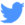 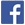 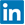 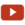 Entdecken Sie die neuesten Ansätze und Erkenntnisse zum Thema NachhaltigkeitHashtags: #SchneiderElectric #LifeIsOn #InnovationAtEveryLevel #EcoStruxure